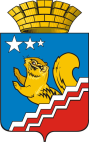 СВЕРДЛОВСКАЯ ОБЛАСТЬВОЛЧАНСКАЯ ГОРОДСКАЯ ДУМАШЕСТОЙ СОЗЫВВторое заседание   РЕШЕНИЕ № 9г. Волчанск									                16.02.2022 г.О принимаемых мерах по вакцинации населения Волчанского городского округа против новой короновирусной инфекцииЗаслушав информацию Бородулиной И.В., заместителя главы администрации Волчанского городского округа по социальным вопросам, о  принимаемых мерах по вакцинации населения Волчанского городского округа против новой короновирусной инфекции,          ВОЛЧАНСКАЯ ГОРОДСКАЯ ДУМА РЕШИЛА:1. Принять информацию к сведению.2. Контроль за выполнением настоящего Решения возложить на Комиссию по социальной политике и вопросам местного самоуправления (Гетте И.Н.).Глава Волчанского 							  Председатель Волчанскойгородского округа							  городской Думы                     А.В. Вервейн 							       А.Ю. ПермяковИНФОРМАЦИЯ«О принимаемых мерах по вакцинации населения Волчанского городского округа против новой короновирусной инфекции»Наименование Информация 1О предпринимаемых мерах по наращиванию темпов вакцинации населения против новой коронавирусной инфекции COVID-19 Продолжается обзвон - приглашение сотрудниками ГАУЗ СО «Волчанская городская больница»  на вакцинацию людей, ранее переболевших, более  6 месяцев; с хроническим заболеванием; людей старше 60 лет, трудоспособного возраста, вакцинация работников с вахты.Работа по вакцинации с предприятием - Волчанским механическим заводом, беседа, мониторинг.Беседы с родителями общеобразовательных организации в режиме ВКС (25.01.2022, 27.01.2022).Продолжаются городские акции в период зимнего сезона, для тех, кто прошел вакцинацию: «Встаем на лыжи, бежим на каток!» (Выдается разовый абонемент на услугу проката лыж и коньков в ДЮСШ каждому привившемуся 1 компонентом) «Укрепляем иммунитет» (Каждому привившемуся предлагается пройти в ГАУЗ СО Волчанская городская больница общее кварцевание №5, через две недели после вакцинации, при отсутствии противопоказаний)2О предприятиях и организациях, имеющих низкие показатели вакцинации против новой коронавирусной инфекции COVID-19Низкие показатели вакцинации у Волчанского механического завода – филиала АО «Научно-производственная корпорация «Уралвагонзавод» имени Ф.Э. Дзержинского – 70% на 30.01.2022г. (от 699чел., работающих волчанцев на предприятии)3О транспортном обеспечении учреждений здравоохраненияКоличество транспорта ГАУЗ СО «Волчанская городская больница»  в настоящее достаточно для обеспечения больных жителей. 4Об организации доступности дозвона до амбулаторно-поликлинической службы учреждения здравоохранения Свердловской областиНомер телефона ГАУЗ СО «Волчанская городская больница» для вызовов жителей города Волчанска – 834383 (5-82-55), 89506510405, Терапевты: 572925О принимаемых мерах по наращиванию темпов вакцинации населения против новой коронавирусной инфекции среди населения старше 60 летВсего, человек  1969 подлежащих к вакцинации. Привито неработающих пенсионеров - 1124 чел. –  57%Продолжается обзвон на вакцинацию людей старше 60 лет   сотрудниками ГАУЗ СО «Волчанская городская больница», ГАУ СО «КЦСОН». Выезд на дом для проведения вакцинации.Проводится беседа во время телефонного звонка.